Jakarta, 14 Februari 2017Mengetahui,										Ketua Program Studi,								Dosen Pengampu,Titta Novianti, S.Si, M.Biomed							Aroem Naroeni, SSi,DEA,PhD		EVALUASI PEMBELAJARANKomponen penilaian :Kehadiran = 10 %Tugas = 20 %UTS = 30 %UAS = 40 %Jakarta, 14 Februari 2017Mengetahui,										Ketua Program Studi,								Dosen Pengampu,Titta Novianti, S.Si, M.Biomed							Aroem Naroeni,SSi, DEA, PhD		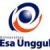 RENCANA PEMBELAJARAN SEMESTER GANJIL 2016/2017RENCANA PEMBELAJARAN SEMESTER GANJIL 2016/2017RENCANA PEMBELAJARAN SEMESTER GANJIL 2016/2017RENCANA PEMBELAJARAN SEMESTER GANJIL 2016/2017RENCANA PEMBELAJARAN SEMESTER GANJIL 2016/2017RENCANA PEMBELAJARAN SEMESTER GANJIL 2016/2017RENCANA PEMBELAJARAN SEMESTER GANJIL 2016/2017RENCANA PEMBELAJARAN SEMESTER GANJIL 2016/2017RENCANA PEMBELAJARAN SEMESTER GANJIL 2016/2017PROGRAM STUDI BIOTEKNOLOGIFAKULTAS ILMU-ILMU KESEHATANPROGRAM STUDI BIOTEKNOLOGIFAKULTAS ILMU-ILMU KESEHATANPROGRAM STUDI BIOTEKNOLOGIFAKULTAS ILMU-ILMU KESEHATANPROGRAM STUDI BIOTEKNOLOGIFAKULTAS ILMU-ILMU KESEHATANPROGRAM STUDI BIOTEKNOLOGIFAKULTAS ILMU-ILMU KESEHATANPROGRAM STUDI BIOTEKNOLOGIFAKULTAS ILMU-ILMU KESEHATANPROGRAM STUDI BIOTEKNOLOGIFAKULTAS ILMU-ILMU KESEHATANPROGRAM STUDI BIOTEKNOLOGIFAKULTAS ILMU-ILMU KESEHATANPROGRAM STUDI BIOTEKNOLOGIFAKULTAS ILMU-ILMU KESEHATANUNIVERSITAS ESA UNGGULUNIVERSITAS ESA UNGGULUNIVERSITAS ESA UNGGULUNIVERSITAS ESA UNGGULUNIVERSITAS ESA UNGGULUNIVERSITAS ESA UNGGULUNIVERSITAS ESA UNGGULUNIVERSITAS ESA UNGGULUNIVERSITAS ESA UNGGULMata kuliahMata kuliahMata kuliah:Instrumentasi BioteknologiInstrumentasi BioteknologiInstrumentasi BioteknologiKode MKKode MK:IBK 512Mata kuliah prasyaratMata kuliah prasyaratMata kuliah prasyarat:---Bobot MKBobot MK:2 SKSDosen PengampuDosen PengampuDosen Pengampu:Aroem NaroeniAroem NaroeniAroem NaroeniKode DosenKode Dosen: 7468Alokasi WaktuAlokasi WaktuAlokasi Waktu: 14 x 100 menit 14 x 100 menit 14 x 100 menit 14 x 100 menit 14 x 100 menit 14 x 100 menit 14 x 100 menitCapaian PembelajaranCapaian PembelajaranCapaian Pembelajaran:Mahasiswa mengetahui prinsip dasar kerja peralatan BioteknologiMahasiswa dapat mengidentifikasi peralatan Biotekhnologi yang diperlukanMahasiswa dapat menjabarkan bekerjanya peralatan BioteknologiMahasiswa mengetahui prinsip dasar kerja peralatan BioteknologiMahasiswa dapat mengidentifikasi peralatan Biotekhnologi yang diperlukanMahasiswa dapat menjabarkan bekerjanya peralatan BioteknologiMahasiswa mengetahui prinsip dasar kerja peralatan BioteknologiMahasiswa dapat mengidentifikasi peralatan Biotekhnologi yang diperlukanMahasiswa dapat menjabarkan bekerjanya peralatan BioteknologiMahasiswa mengetahui prinsip dasar kerja peralatan BioteknologiMahasiswa dapat mengidentifikasi peralatan Biotekhnologi yang diperlukanMahasiswa dapat menjabarkan bekerjanya peralatan BioteknologiMahasiswa mengetahui prinsip dasar kerja peralatan BioteknologiMahasiswa dapat mengidentifikasi peralatan Biotekhnologi yang diperlukanMahasiswa dapat menjabarkan bekerjanya peralatan BioteknologiMahasiswa mengetahui prinsip dasar kerja peralatan BioteknologiMahasiswa dapat mengidentifikasi peralatan Biotekhnologi yang diperlukanMahasiswa dapat menjabarkan bekerjanya peralatan BioteknologiMahasiswa mengetahui prinsip dasar kerja peralatan BioteknologiMahasiswa dapat mengidentifikasi peralatan Biotekhnologi yang diperlukanMahasiswa dapat menjabarkan bekerjanya peralatan BioteknologiSESIKEMAMPUANAKHIRKEMAMPUANAKHIRMATERI PEMBELAJARANMATERI PEMBELAJARANBENTUK PEMBELAJARANSUMBER PEMBELAJARANSUMBER PEMBELAJARANINDIKATORPENILAIANINDIKATORPENILAIANINDIKATORPENILAIAN1Mahasiswa dapat mengetahui prinsip keselamatan kerja dilaboratorium, penggunakan Alat Perlindungan Diri (APD), serta penanganan limbah K3 dengan benar Mahasiswa dapat mengetahui prinsip keselamatan kerja dilaboratorium, penggunakan Alat Perlindungan Diri (APD), serta penanganan limbah K3 dengan benar Jenis dan kegunaan APDSimbol bahan kimia berbahayaPenanggulangan Limbah K3Biosafety dan BiosecurityJenis dan kegunaan APDSimbol bahan kimia berbahayaPenanggulangan Limbah K3Biosafety dan BiosecurityPre testCeramahVideo atau gambar alatBeberapa sumber pembelajaran melaui youtube, artikel dan buku Beberapa sumber pembelajaran melaui youtube, artikel dan buku Dapat menggunakan alat pelindung diri dengan baikMengetahui simbol bahan kimia berbahayaDapat menangani limbah secara tepat Dapat menggunakan alat pelindung diri dengan baikMengetahui simbol bahan kimia berbahayaDapat menangani limbah secara tepat Dapat menggunakan alat pelindung diri dengan baikMengetahui simbol bahan kimia berbahayaDapat menangani limbah secara tepat 2Mahasiswa dapat mengidentifikasi dan mengetahui prinsip bekerjanya peralatan umum Bioteknologi: Berbagai macam alat bantu (tools laboratory), metode pipeting dan mikropipet Mahasiswa dapat mengidentifikasi dan mengetahui prinsip bekerjanya peralatan umum Bioteknologi: Berbagai macam alat bantu (tools laboratory), metode pipeting dan mikropipet Peralatan bantu laboratorium (glassware)MikropipetPipet volumetrikPipet serologi dan mohrPeralatan bantu laboratorium (glassware)MikropipetPipet volumetrikPipet serologi dan mohrCeramahVideo atau gambar alBeberapa sumber pembelajaran prinsip dasar penggunaan pipet dan mikropipet di internetBuku manual dari manufaktur mikropipet yang digunakanBeberapa sumber pembelajaran prinsip dasar penggunaan pipet dan mikropipet di internetBuku manual dari manufaktur mikropipet yang digunakanMengidentifikasi macam-macam pipetMengetahui jenis alat bantu laboratoriumMengetahui prinsip bekerjanya pipet Mengidentifikasi macam-macam pipetMengetahui jenis alat bantu laboratoriumMengetahui prinsip bekerjanya pipet Mengidentifikasi macam-macam pipetMengetahui jenis alat bantu laboratoriumMengetahui prinsip bekerjanya pipet 3Mahasiswa dapat mengidentifikasi dan mengetahui prinsip bekerjanya peralatan umum Bioteknologi: Sentrifus, mikrosentrifus, Vorteks, Minispin, Sonicator, timbangan Mahasiswa dapat mengidentifikasi dan mengetahui prinsip bekerjanya peralatan umum Bioteknologi: Sentrifus, mikrosentrifus, Vorteks, Minispin, Sonicator, timbangan SentrifusMikrosentrifusVorteksMinispinSonicatorTimbanganSentrifusMikrosentrifusVorteksMinispinSonicatorTimbanganQuizCeramahBeberapa sumber pembelajaran prinsip dasar penggunaan Sentrifus, mikrosentrifus, Vorteks Minispin, Sonicator dan Timbangan  di internetBuku manual dari manufaktur Sentrifus, Mikrosentrifus, vorteks minispin, Sonicator dan timbangan yang digunakanBeberapa sumber pembelajaran prinsip dasar penggunaan Sentrifus, mikrosentrifus, Vorteks Minispin, Sonicator dan Timbangan  di internetBuku manual dari manufaktur Sentrifus, Mikrosentrifus, vorteks minispin, Sonicator dan timbangan yang digunakanMengidentifikasi macam-macam sentrifus, mikrosentrifus, vorteks, minispin, sonicator dan timbanganMengetahui prinsip bekerjanya alat alat tersebut Mengidentifikasi macam-macam sentrifus, mikrosentrifus, vorteks, minispin, sonicator dan timbanganMengetahui prinsip bekerjanya alat alat tersebut Mengidentifikasi macam-macam sentrifus, mikrosentrifus, vorteks, minispin, sonicator dan timbanganMengetahui prinsip bekerjanya alat alat tersebut 4Mahasiswa dapat mengidentifikasi dan mengetahui prinsip bekerjanya peralatan umum Bioteknologi: Waterbath, Heating block, Mikroplate stirrer, Microwave, Oven Mahasiswa dapat mengidentifikasi dan mengetahui prinsip bekerjanya peralatan umum Bioteknologi: Waterbath, Heating block, Mikroplate stirrer, Microwave, Oven WaterbathHeating BlockMikroplate stirrerMicrowaveInkubator WaterbathHeating BlockMikroplate stirrerMicrowaveInkubator CeramahAnalisis hasil yang dihasilkan alatBeberapa sumber pembelajaran prinsip dasar penggunaan waterbath, heating block, Mikroplate stirrer, Microwave dan oven di internetBuku manual dari manufaktur alat yang digunakanBeberapa sumber pembelajaran prinsip dasar penggunaan waterbath, heating block, Mikroplate stirrer, Microwave dan oven di internetBuku manual dari manufaktur alat yang digunakanMengidentikasi Waterbath, Heating block, Mikroplate stirrer, Microwave dab OvenMengetahui prinsip bekerjanya alat-alat tersebut Mengidentikasi Waterbath, Heating block, Mikroplate stirrer, Microwave dab OvenMengetahui prinsip bekerjanya alat-alat tersebut Mengidentikasi Waterbath, Heating block, Mikroplate stirrer, Microwave dab OvenMengetahui prinsip bekerjanya alat-alat tersebut 5Mahasiswa dapat mengidentifikasi dan mengetahui prinsip bekerjanya peralatan PCR : PCR Cabinet, Mesin PCR dan qPCRMahasiswa dapat mengidentifikasi dan mengetahui prinsip bekerjanya peralatan PCR : PCR Cabinet, Mesin PCR dan qPCRPCR CabinetThermocycler (Mesin PCR)qPCRPCR CabinetThermocycler (Mesin PCR)qPCRRole playCeramah dan videosumber pembelajaran prinsip dasar penggunaan alat PCR Cabinet, Mesin PCR (Thermocycler) dan qPCRBuku manual dari manufaktur alat yang digunakansumber pembelajaran prinsip dasar penggunaan alat PCR Cabinet, Mesin PCR (Thermocycler) dan qPCRBuku manual dari manufaktur alat yang digunakanMengidentfikasi alat PCR: PCR Cabinet, Mesin PCR (Thermocycler)Mengetahui prinsip bekerjanya alat-alat tersebutMengidentfikasi alat PCR: PCR Cabinet, Mesin PCR (Thermocycler)Mengetahui prinsip bekerjanya alat-alat tersebutMengidentfikasi alat PCR: PCR Cabinet, Mesin PCR (Thermocycler)Mengetahui prinsip bekerjanya alat-alat tersebut6Mahasiswa dapat mengidentifikasi dan mengetahui prinsip bekerjanya peralatan sterilisasi:Pengepakan, autoclave, boiling, radiasi, UV,oven Mahasiswa dapat mengidentifikasi dan mengetahui prinsip bekerjanya peralatan sterilisasi:Pengepakan, autoclave, boiling, radiasi, UV,oven PengepakanAutoclaveBoilingRadiasiUVOvenPengepakanAutoclaveBoilingRadiasiUVOvenCeramahVideoBeberapa sumber pembelajaran prinsip dasar penggunaan alat pengepakan, autoclave, boiling, radiasi, UV, OvenBeberapa sumber pembelajaran prinsip dasar penggunaan alat pengepakan, autoclave, boiling, radiasi, UV, OvenMengidentifikasi alat pengepakan, autoclave, boiling, radiasi, UV dan OvenMengetahui prinsip bekerjanya alat-alat tersebut Mengidentifikasi alat pengepakan, autoclave, boiling, radiasi, UV dan OvenMengetahui prinsip bekerjanya alat-alat tersebut Mengidentifikasi alat pengepakan, autoclave, boiling, radiasi, UV dan OvenMengetahui prinsip bekerjanya alat-alat tersebut 7Mahasiswa dapat mengidentifikasi dan mengetahui prinsip bekerjanya peralatan Biosafety : Laminar airflow, Biosafety Cabinet, Fume hood, Personal Protection Equipment (Masker, Googles, PAPR, Lab coat)Mahasiswa dapat mengidentifikasi dan mengetahui prinsip bekerjanya peralatan Biosafety : Laminar airflow, Biosafety Cabinet, Fume hood, Personal Protection Equipment (Masker, Googles, PAPR, Lab coat)Berbagai macam laminar airflowBerbagai macam Biological Safety CabinetFumehoodBerbagai macam laminar airflowBerbagai macam Biological Safety CabinetFumehoodCeramahVideo/gambarKuis2.Buku manual dari manufaktur alat yang digunakanBeberapa sumber pembelajaran prinsip dasar penggunaan alat : Laminar airflow, Biosafety Cabinet, Fume hood, Personal Protection EquipmentBuku manual dari manufaktur alat yang digunakanWHO.  Laboratory Biosafety Manual Third Edition; 20042.Buku manual dari manufaktur alat yang digunakanBeberapa sumber pembelajaran prinsip dasar penggunaan alat : Laminar airflow, Biosafety Cabinet, Fume hood, Personal Protection EquipmentBuku manual dari manufaktur alat yang digunakanWHO.  Laboratory Biosafety Manual Third Edition; 2004Mengidentifikasi alat Biosafety: Laminar airflow, Biosafety Cabinet, Fumehood dan Personal Protection EquipmentsMengetahui prinsip bekerjanya alat-alat tersebut Mengidentifikasi alat Biosafety: Laminar airflow, Biosafety Cabinet, Fumehood dan Personal Protection EquipmentsMengetahui prinsip bekerjanya alat-alat tersebut Mengidentifikasi alat Biosafety: Laminar airflow, Biosafety Cabinet, Fumehood dan Personal Protection EquipmentsMengetahui prinsip bekerjanya alat-alat tersebut 8Mahasiswa dapat mengidentifikasi dan mengetahui prinsip bekerjanya peralatan serologi : ELISA dan ELISPOTMahasiswa dapat mengidentifikasi dan mengetahui prinsip bekerjanya peralatan serologi : ELISA dan ELISPOTAlat Elisa (Mikroplate reader, mikroplate washer)Elipsot ReaderMultichannel pipetFlowcytometerCell SorterWestern Blot transferAlat Elisa (Mikroplate reader, mikroplate washer)Elipsot ReaderMultichannel pipetFlowcytometerCell SorterWestern Blot transferPresentasi prinsip serologiCeramahGambarBeberapa sumber pembelajaran prinsip dasar penggunaan alat mikroplate reader, mikroplate washer, Elispot reader dan multichannel pipetBuku manual dari manufaktur alat yang digunakanBeberapa sumber pembelajaran prinsip dasar penggunaan alat mikroplate reader, mikroplate washer, Elispot reader dan multichannel pipetBuku manual dari manufaktur alat yang digunakanMengidentfikasi alat serologi: mikroplate reader, mikroplate washer, Elispot reader dan multichannel pipetMengetahui prinsip bekerjanya alat-alat tersebut Mengidentfikasi alat serologi: Flowcytometer, Cell sorter dan western blotMengetahui prinsip bekerjanya alat-alat tersebutMengidentfikasi alat serologi: mikroplate reader, mikroplate washer, Elispot reader dan multichannel pipetMengetahui prinsip bekerjanya alat-alat tersebut Mengidentfikasi alat serologi: Flowcytometer, Cell sorter dan western blotMengetahui prinsip bekerjanya alat-alat tersebutMengidentfikasi alat serologi: mikroplate reader, mikroplate washer, Elispot reader dan multichannel pipetMengetahui prinsip bekerjanya alat-alat tersebut Mengidentfikasi alat serologi: Flowcytometer, Cell sorter dan western blotMengetahui prinsip bekerjanya alat-alat tersebut9Mahasiswa dapat mengidentifikasi dan mengetahui prinsip bekerjanya peralatan Imaging : Gel documentation, Mikroskop cahaya, mikroskop , fluoresens, in vivo imaging systemMahasiswa dapat mengidentifikasi dan mengetahui prinsip bekerjanya peralatan Imaging : Gel documentation, Mikroskop cahaya, mikroskop , fluoresens, in vivo imaging systemGel documentationMikroskop cahaya, Mikroskop fluorescensGel documentationMikroskop cahaya, Mikroskop fluorescensCeramahVideo dan GambarBeberapa sumber pembelajaran prinsip dasar penggunaan alat Gel documentation, Mikroskop cahaya, mikroskop fluorescensBuku manual dari manufaktur alat yang digunakanBeberapa sumber pembelajaran prinsip dasar penggunaan alat Gel documentation, Mikroskop cahaya, mikroskop fluorescensBuku manual dari manufaktur alat yang digunakanMengidentfikasi alat imaging: Gel documentation, Mikroskop cahaya, Mikroskop flurescens, in vivo imaging systemMengetahui prinsip bekerjanya alat-alat tersebutMengidentfikasi alat imaging: Gel documentation, Mikroskop cahaya, Mikroskop flurescens, in vivo imaging systemMengetahui prinsip bekerjanya alat-alat tersebutMengidentfikasi alat imaging: Gel documentation, Mikroskop cahaya, Mikroskop flurescens, in vivo imaging systemMengetahui prinsip bekerjanya alat-alat tersebut10Mahasiswa dapat mengidentifikasi dan mengetahui prinsip bekerjanya peralatan Imaging : Mikroskop confocal, TEM dan SEMMahasiswa dapat mengidentifikasi dan mengetahui prinsip bekerjanya peralatan Imaging : Mikroskop confocal, TEM dan SEMMikroskop konfokalTEMSEMMikroskop konfokalTEMSEMCeramahVideo dan GambarBeberapa sumber pembelajaran prinsip dasar penggunaan alat Gel documentation, Mikroskop cahaya, mikroskop fluorescensBuku manual dari manufaktur alat yang digunakanBeberapa sumber pembelajaran prinsip dasar penggunaan alat Gel documentation, Mikroskop cahaya, mikroskop fluorescensBuku manual dari manufaktur alat yang digunakanMengidentfikasi alat imaging: Mikrsokop cahaya, TEM, SEMMengetahui prinsip bekerjanya alat-alat tersebutMengidentfikasi alat imaging: Mikrsokop cahaya, TEM, SEMMengetahui prinsip bekerjanya alat-alat tersebutMengidentfikasi alat imaging: Mikrsokop cahaya, TEM, SEMMengetahui prinsip bekerjanya alat-alat tersebut11Mahasiswa dapat mengidentifikasi dan mengetahui prinsip bekerjanya peralatan umum Bioteknologi: UV Vis Spektrofotometer dan spektrofluorometer, PH meter Mahasiswa dapat mengidentifikasi dan mengetahui prinsip bekerjanya peralatan umum Bioteknologi: UV Vis Spektrofotometer dan spektrofluorometer, PH meter Spektrofotometer dan spektrofluorometerPH meterSpektrofotometer dan spektrofluorometerPH meterCeramahVideo dan GambarBeberapa sumber pembelajaran prinsip dasar penggunaan spektrofotometer, spektrofluorometer dan PH meterBuku manual dari manufaktur alat yang digunakanBeberapa sumber pembelajaran prinsip dasar penggunaan spektrofotometer, spektrofluorometer dan PH meterBuku manual dari manufaktur alat yang digunakanMengidentifikasi spektrofotometer, spektrofluorometer dan PH meterMengetahui prinsip bekerjanya alat-alat tersebut Mengidentifikasi spektrofotometer, spektrofluorometer dan PH meterMengetahui prinsip bekerjanya alat-alat tersebut Mengidentifikasi spektrofotometer, spektrofluorometer dan PH meterMengetahui prinsip bekerjanya alat-alat tersebut 12Mahasiswa dapat mengidentifikasi dan mengetahui prinsip bekerjanya peralatan Rekayasa Genetika dan analisis protein: Electrophorator, DNA concentrator, Nanodrop, DNA Sequencer, Next Generation Sequencer, MALDI TOF dan SELDI TOFMahasiswa dapat mengidentifikasi dan mengetahui prinsip bekerjanya peralatan Rekayasa Genetika dan analisis protein: Electrophorator, DNA concentrator, Nanodrop, DNA Sequencer, Next Generation Sequencer, MALDI TOF dan SELDI TOFElectrophoratorDNA ConcentratorNanodropDNA SequencerNext Generation SequencingMALDI TOFSELDI TOFElectrophoratorDNA ConcentratorNanodropDNA SequencerNext Generation SequencingMALDI TOFSELDI TOFPresentasi gambar alatCeramahVideo dan GambarBeberapa sumber pembelajaran prinsip dasar penggunaan alat rekayasa genetka dan analisis protein: Electrophorator, DNA Concentrator, Nanodrop, DNA Sequencer, Next Generation Sequencer, MALDI TOF, SELDI TOFBuku manual dari manufaktur alat yang digunakanBeberapa sumber pembelajaran prinsip dasar penggunaan alat rekayasa genetka dan analisis protein: Electrophorator, DNA Concentrator, Nanodrop, DNA Sequencer, Next Generation Sequencer, MALDI TOF, SELDI TOFBuku manual dari manufaktur alat yang digunakanMengidentfikasi alat rekayasa genetika dan analisis protein: Electrophorator, DNA concentrator, Nanodrop, DNA sequencer, Next Generation Sequencing, MALDI TOF, SELDI TOFMengetahui prinsip bekerjanya alat-alat tersebutMengidentfikasi alat rekayasa genetika dan analisis protein: Electrophorator, DNA concentrator, Nanodrop, DNA sequencer, Next Generation Sequencing, MALDI TOF, SELDI TOFMengetahui prinsip bekerjanya alat-alat tersebutMengidentfikasi alat rekayasa genetika dan analisis protein: Electrophorator, DNA concentrator, Nanodrop, DNA sequencer, Next Generation Sequencing, MALDI TOF, SELDI TOFMengetahui prinsip bekerjanya alat-alat tersebut13Mahasiswa dapat mengidentifikasi dan mengetahui prinsip bekerjanya peralatan Kultur sel, kultur jaringan dan hewan cobaMahasiswa dapat mengidentifikasi dan mengetahui prinsip bekerjanya peralatan Kultur sel, kultur jaringan dan hewan cobaBiological safety CabinetCO2 incubatorLiquid Nitrogen TankMr FrostiLaminar AirflowGreen houseKandang hewan berfilterBedding systemCarcass disposalBiological safety CabinetCO2 incubatorLiquid Nitrogen TankMr FrostiLaminar AirflowGreen houseKandang hewan berfilterBedding systemCarcass disposalCeramahVideo dan gambarBeberapa sumber pembelajaran prinsip dasar penggunaan alat Kultur sel, kultur jaringan dan eksperimen hewan coba : Biological Safety Cabinet, Laminar airflow, Green house, Kandang hewan berfilter, Animal Carcass disposalBuku manual dari manufaktur alat yang digunakanBeberapa sumber pembelajaran prinsip dasar penggunaan alat Kultur sel, kultur jaringan dan eksperimen hewan coba : Biological Safety Cabinet, Laminar airflow, Green house, Kandang hewan berfilter, Animal Carcass disposalBuku manual dari manufaktur alat yang digunakanMengidentfikasi alat kultur sel, kultur jaringan dan hewan coba: Biological Safety Cabinet, Laminar airflow, Green house, Kandang hewan berfilter, Animal Carcass disposalMengetahui prinsip bekerjanya alat-alat tersebutMengidentfikasi alat kultur sel, kultur jaringan dan hewan coba: Biological Safety Cabinet, Laminar airflow, Green house, Kandang hewan berfilter, Animal Carcass disposalMengetahui prinsip bekerjanya alat-alat tersebutMengidentfikasi alat kultur sel, kultur jaringan dan hewan coba: Biological Safety Cabinet, Laminar airflow, Green house, Kandang hewan berfilter, Animal Carcass disposalMengetahui prinsip bekerjanya alat-alat tersebut14Mahasiswa dapat mengidentifikasi dan mengetahui prinsip bekerjanya peralatan Bioreactor/fermentorMahasiswa dapat mengidentifikasi dan mengetahui prinsip bekerjanya peralatan Bioreactor/fermentorProduksi ragi, cuka, alkoholProduksi vaksin, enzim, protein sintetik dan antibodiProduksi ragi, cuka, alkoholProduksi vaksin, enzim, protein sintetik dan antibodiCeramahVideo dan gambarBeberapa sumber pembelajaran prinsip dasar penggunaan alat Bioreactor/fermentor untuk produksi ragi, cuka, alkohol, vaksin, enzim, protein sintetik dan antibodiBuku manual dari manufaktur alat yang digunakanBeberapa sumber pembelajaran prinsip dasar penggunaan alat Bioreactor/fermentor untuk produksi ragi, cuka, alkohol, vaksin, enzim, protein sintetik dan antibodiBuku manual dari manufaktur alat yang digunakanMengidentfikasi alatBioreactor/fermentor untuk produksi ragi, cuka, alkohol, vaksin, enzim, protein sintetik dan antibodiMengetahui prinsip bekerjanya alat-alat tersebutMengidentfikasi alatBioreactor/fermentor untuk produksi ragi, cuka, alkohol, vaksin, enzim, protein sintetik dan antibodiMengetahui prinsip bekerjanya alat-alat tersebutMengidentfikasi alatBioreactor/fermentor untuk produksi ragi, cuka, alkohol, vaksin, enzim, protein sintetik dan antibodiMengetahui prinsip bekerjanya alat-alat tersebutSESIPROSE-DURBEN-TUKSEKOR > 77 ( A / A-)SEKOR  > 65(B- / B / B+ )SEKOR >60(C / C+ )SEKOR > 45( D )SEKOR < 45( E )BOBOT1Pre testTes lisanMahasiswa dapat mengidentifikasi dan mengetahui prinsip bekerjanya peralatan umum Bioteknologi: Berbagai macam pipet dan mikropipet secara lengkap dan benarMahasiswa dapat mengidentifikasi dan mengetahui prinsip bekerjanya peralatan umum Bioteknologi: Berbagai macam pipet dan mikropipetMahasiswa kurang tepat mengidentifikasi dan mengetahui prinsip bekerjanya peralatan umum Bioteknologi: Berbagai macam pipet dan mikropipetMahasiswa tidak tahu mengidentifikasi dan mengetahui prinsip bekerjanya beberapa peralatan umum Bioteknologi: Berbagai macam pipet dan mikropipetMahasiswa tidak dapat menjawab02Post testTes lisanMahasiswa dapat mengidentifikasi dan mengetahui prinsip bekerjanya peralatan umum Bioteknologi: Sentrifus, mikrosentrifus, Vorteks, Minispin, Sonicator, timbangan secara lengkap dan benarMahasiswa dapat mengidentifikasi dan mengetahui prinsip bekerjanya peralatan umum Bioteknologi: Sentrifus, mikrosentrifus, Vorteks, Minispin, Sonicator, timbanganMahasiswa kurang dapat mengidentifikasi dan mengetahui prinsip bekerjanya peralatan umum Bioteknologi: Sentrifus, mikrosentrifus, Vorteks, Minispin, Sonicator, timbanganMahasiswa tidak dapat mengidentifikasi dan mengetahui prinsip bekerjanya beberapa peralatan umum Bioteknologi: Sentrifus, mikrosentrifus, Vorteks, Minispin, Sonicator, timbanganMahasiswa tidak dapat menjawab03Post teskuisMahasiswa dapat mengidentifikasi dan mengetahui prinsip bekerjanya peralatan umum Bioteknologi: Waterbath, Heating block, Mikroplate stirrer, Microwave, Oven dengan lengkap dan benarMahasiswa dapat mengidentifikasi dan mengetahui prinsip bekerjanya peralatan umum Bioteknologi: Waterbath, Heating block, Mikroplate stirrer, Microwave, OvenMahasiswa kurang dapat mengidentifikasi dan mengetahui prinsip bekerjanya peralatan umum Bioteknologi: Waterbath, Heating block, Mikroplate stirrer, Microwave, OvenMahasiswa tidak dapat mengidentifikasi dan mengetahui prinsip bekerjanya beberapa peralatan umum Bioteknologi: Waterbath, Heating block, Mikroplate stirrer, Microwave, OvenMahasiswa tidak dapat menjawab04Post testTest lisanMahasiswa dapat mengidentifikasi dan mengetahui prinsip bekerjanya peralatan umum Bioteknologi: UV Vis Spektrofotometer dan spektrofluorometer, PH meter dengan lengkap dan benarMahasiswa dapat mengidentifikasi dan mengetahui prinsip bekerjanya peralatan umum Bioteknologi: UV Vis Spektrofotometer dan spektrofluorometer, PH meterMahasiswa kurang dapat mengidentifikasi dan mengetahui prinsip bekerjanya peralatan umum Bioteknologi: UV Vis Spektrofotometer dan spektrofluorometer, PH meterMahasiswa tidak dapat mengidentifikasi dan mengetahui prinsip bekerjanya beberapa peralatan umum Bioteknologi: UV Vis Spektrofotometer dan spektrofluorometer, PH meterMahasiswa tidak dapat menjawab05Post testTes lisanMahasiswa dapat mengidentifikasi dan mengetahui prinsip bekerjanya peralatan sterilisasi:Pengepakan, autoclave, boiling, radiasi, UV,oven dengan lengkap dan benarMahasiswa dapat mengidentifikasi dan mengetahui prinsip bekerjanya peralatan sterilisasi:Pengepakan, autoclave, boiling, radiasi, UV,ovenMahasiswa  kurang dapat mengidentifikasi dan mengetahui prinsip bekerjanya peralatan sterilisasi:Pengepakan, autoclave, boiling, radiasi, UV,ovenMahasiswa tidak dapat mengidentifikasi dan mengetahui prinsip bekerjanya beberapa peralatan sterilisasi:Pengepakan, autoclave, boiling, radiasi, UV,ovenMahasiswa tidak dapat menjawab06Post test Tes lisanMahasiswa dapat mengidentifikasi dan mengetahui prinsip bekerjanya peralatan Biosafety : Laminar airflow, Biosafety Cabinet, Fume hood, Personal Protection Equipment (Masker, Googles, PAPR, Lab coat) dengan lengkap dan benarMahasiswa dapat mengidentifikasi dan mengetahui prinsip bekerjanya peralatan Biosafety : Laminar airflow, Biosafety Cabinet, Fume hood, Personal Protection Equipment (Masker, Googles, PAPR, Lab coat)Mahasiswa kurang dapat mengidentifikasi dan mengetahui prinsip bekerjanya peralatan Biosafety : Laminar airflow, Biosafety Cabinet, Fume hood, Personal Protection Equipment (Masker, Googles, PAPR, Lab coat)Mahasiswa tidak dapat mengidentifikasi dan mengetahui prinsip bekerjanya beberapa peralatan Biosafety : Laminar airflow, Biosafety Cabinet, Fume hood, Personal Protection Equipment (Masker, Googles, PAPR, Lab coat)Mahasiswa tidak dapat menjawab0 7Post testKuisMahasiswa dapat mengidentifikasi dan mengetahui prinsip bekerjanya peralatan serologi : ELISA dan ELISPOT dengan lengkap dan benarMahasiswa dapat mengidentifikasi dan mengetahui prinsip bekerjanya peralatan serologi : ELISA dan ELISPOT Mahasiswa kurang dapat mengidentifikasi dan mengetahui prinsip bekerjanya peralatan serologi : ELISA dan ELISPOTMahasiswa tidak dapat mengidentifikasi dan mengetahui beberapa prinsip bekerjanya peralatan serologi : ELISA dan ELISPOTMahasiswa tidak dapat menjawab0*Post testTulis (UTS)Mahasiswa dapat menjawab pertanyaan tentang instrumen bioteknologi dengan benar dan lengkapMahasiswa dapat menjawab pertanyaan tentang instrumen bioteknologi Mahasiswa kurang dapat menjawab pertanyaan tentang instrumen bioteknologi Mahasiswa tidak dapat menjawab beberapa pertanyaan tentang instrumen bioteknologi Mahasiswa tidak dapat menjawab pertanyaan tentang instrumen bioteknologi308Pre tesPresentasiMahasiswa dapat mengidentifikasi dan mengetahui prinsip bekerjanya peralatan Serologi : Flowcytometer dan Western Blot dengan lengkap dan benarMahasiswa dapat mengidentifikasi dan mengetahui prinsip bekerjanya peralatan Serologi : Flowcytometer dan Western BlotMahasiswa kurang dapat mengidentifikasi dan mengetahui prinsip bekerjanya peralatan Serologi : Flowcytometer dan Western BlotMahasiswa tidak dapat mengidentifikasi dan mengetahui prinsip bekerjanya peralatan Serologi : Flowcytometer dan Western BlotMahasiswa tidak dapat menjawab109Post tesTes lisanMahasiswa dapat mengidentifikasi dan mengetahui prinsip bekerjanya peralatan Imaging : Gel documentation, Mikroskop cahaya, mikroskop , fluoresens, in vivo imaging system dengan lengkap dan benarMahasiswa dapat mengidentifikasi dan mengetahui prinsip bekerjanya peralatan Imaging : Gel documentation, Mikroskop cahaya, mikroskop , fluoresens, in vivo imaging system Mahasiswa kurang dapat mengidentifikasi dan mengetahui prinsip bekerjanya peralatan Imaging : Gel documentation, Mikroskop cahaya, mikroskop , fluoresens, in vivo imaging system Mahasiswa tidak dapat mengidentifikasi dan mengetahui prinsip bekerjanya beberapa peralatan Imaging : Gel documentation, Mikroskop cahaya, mikroskop , fluoresens, in vivo imaging system Mahasiswa tidak dapat menjawab010Pre testTest lisanMahasiswa dapat mengidentifikasi dan mengetahui prinsip bekerjanya peralatan Imaging : Mikroskop confocal, TEM dan SEM dengan lengkap dan benarMahasiswa dapat mengidentifikasi dan mengetahui prinsip bekerjanya peralatan Imaging : Mikroskop confocal, TEM dan SEMMahasiswa kurang dapat mengidentifikasi dan mengetahui prinsip bekerjanya peralatan Imaging : Mikroskop confocal, TEM dan SEMMahasiswa tidak dapat mengidentifikasi dan mengetahui prinsip bekerjanya beberapa peralatan Imaging : Mikroskop confocal, TEM dan SEMMahasiswa tidak dapat menjawab011Post testTest lisanMahasiswa dapat mengidentifikasi dan mengetahui prinsip bekerjanya peralatan PCR : PCR Cabinet, Mesin PCR dan qPCRDengan lengkap dan benarMahasiswa dapat mengidentifikasi dan mengetahui prinsip bekerjanya peralatan PCR : PCR Cabinet, Mesin PCR dan qPCRMahasiswa kurang dapat mengidentifikasi dan mengetahui prinsip bekerjanya peralatan PCR : PCR Cabinet, Mesin PCR dan qPCRMahasiswa tidak dapat mengidentifikasi dan mengetahui prinsip bekerjanya beberapa peralatan PCR : PCR Cabinet, Mesin PCR dan qPCRMahasiswa tidak dapat menjawab012Pre tesPresentasiMahasiswa dapat mengidentifikasi dan mengetahui prinsip bekerjanya peralatan Rekayasa Genetika dan analisis protein: Electrophorator, DNA concentrator, Nanodrop, DNA Sequencer, Next Generation Sequencer, MALDI TOF dan SELDI TOF dengan lengkap dan benarMahasiswa dapat mengidentifikasi dan mengetahui prinsip bekerjanya peralatan Rekayasa Genetika dan analisis protein: Electrophorator, DNA concentrator, Nanodrop, DNA Sequencer, Next Generation Sequencer, MALDI TOF dan SELDI TOFMahasiswa kurang dapat mengidentifikasi dan mengetahui prinsip bekerjanya peralatan Rekayasa Genetika dan analisis protein: Electrophorator, DNA concentrator, Nanodrop, DNA Sequencer, Next Generation Sequencer, MALDI TOF dan SELDI TOFMahasiswa tidak dapat mengidentifikasi dan mengetahui prinsip bekerjanya beberapa peralatan Rekayasa Genetika dan analisis protein: Electrophorator, DNA concentrator, Nanodrop, DNA Sequencer, Next Generation Sequencer, MALDI TOF dan SELDI TOFMahasiswa tidak dapat menjawab1013Post tesTest lisanMahasiswa dapat mengidentifikasi dan mengetahui prinsip bekerjanya peralatan Kultur sel, kultur jaringan dan hewan coba dengan lengkap dan benarMahasiswa dapat mengidentifikasi dan mengetahui prinsip bekerjanya peralatan Kultur sel, kultur jaringan dan hewan cobaMahasiswa kurang dapat mengidentifikasi dan mengetahui prinsip bekerjanya peralatan Kultur sel, kultur jaringan dan hewan cobaMahasiswa tidak dapat mengidentifikasi dan mengetahui prinsip bekerjanya peralatan Kultur sel, kultur jaringan dan hewan cobaMahasiswa tidak dapat menjawab014Post testKuisMahasiswa dapat mengidentifikasi dan mengetahui prinsip bekerjanya peralatan Bioreactor/fermentor dengan lengkap dan benarMahasiswa dapat mengidentifikasi dan mengetahui prinsip bekerjanya peralatan Bioreactor/fermentorMahasiswa kurang dapat mengidentifikasi dan mengetahui prinsip bekerjanya peralatan Bioreactor/fermentorMahasiswa tidak dapat mengidentifikasi dan mengetahui prinsip bekerjanya beberapa peralatan Bioreactor/fermentorMahasiswa tidak dapat menjawab0*Post testTulis (UAS)Mahasiswa dapat menjelaskan Instrumentasi Bioteknologi dengan tepat dan benarMahasiswa dapat menjelaskan Instrumentasi Bioteknologi Mahasiswa kurang dapat menjelaskan Instrumentasi Bioteknologi Mahasiswa tidak dapat menjelaskan beberapa Instrumentasi Bioteknologi Mahasiswa tidak dapat menjawab pertanyaan40